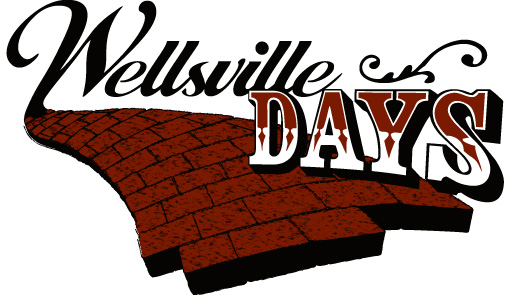 September 22, 2018 “Wild Wild West”We Welcome All Parade Entries: Take this year’s theme and run with it. We welcome Walking groups, Floats, Equestrian, Car Clubs Etc.... Judging Scale 0-10 points awarded for each of the following: • General Effect in Presentation: Overall Presentation of the float. • Workmanship: The craftsmanship in the float creation. Detail in design and creation of float objects with the effective use of colors and materials. • Parade Theme: How well the float design represents the theme. • Originality: The overall creativeness and uniqueness in appearance. Awards: Ribbons Award 1st-10th First place $100, Second place $75, Third Place $50. Crowd Favorite Award: $500. Decided by ballot following the parade.  NOTE: Only entries PRE-REGISTERED by September 15th 2018 will be judged and be eligible for cash prizes including the CROWD FAVORITE AWARD. General Rules:The parade begins and ends at the Elementary School All motorized vehicles must be operated by a licensed driverAny unsafe drivers will be pulled from parade Individuals on unauthorized four-wheel or all-terrain vehicles are not allowed on the parade route or in the barricaded areas.Parade Registration2018 Theme“Wild Wild West”Contact Name:_______________________________________________Organization, Business or Family Name:____________________________________________________________Contact Phone Number:________________________________________Contact Email:________________________________________________Entry Description: Announced by the MC as your entry goes by the stage. Please put any statements in “quotations”.________________________________________________________________________________________________________________________________________________________________________________________________________________________________________________________________________________________________________________________________________________________________________________________________________________________________________________________________________________________________________________________________________________________________________________________________________________________________________